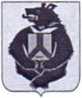 АДМИНИСТРАЦИЯ СРЕДНЕУРГАЛЬСКОГО СЕЛЬСКОГО ПОСЕЛЕНИЯВерхнебуреинского муниципального района Хабаровского краяПОСТАНОВЛЕНИЕ30.10.2019	№ 43Об утверждении Порядка и Методики планирования бюджетных ассигнований бюджета Среднеургальского сельского поселения на очередной финансовый год и плановый периодВ соответствии со статьей 174.2 Бюджетного кодекса Российской Федерации, Уставом муниципального образования Среднеургальского сельского поселения, Положением о бюджетном процессе Среднеургальского сельского поселения, утвержденным	решением	Совета депутатовСреднеургальского сельского поселения от 01.11.2017 № 10, администрация городского поселения ПОСТАНОВЛЕТ:Утвердить прилагаемые Порядок и Методику планирования бюджетных ассигнований бюджета Среднеургальского сельского поселения на очередной финансовый год и плановый период.Контроль за выполнением настоящего постановления возложить на главу сельского поселения.Настоящее постановление вступает в силу после его официального опубликования (обнародования).Глава сельского поселенияУТВЕРЖДЕНЫ ПостановлениемАдминистрации Среднеургальского Сельского поселения от 30.10.2019 г. № 43ПОРЯДОК И МЕТОДИКАПЛАНИРОВАНИЯ БЮДЖЕТНЫХ АССИГНОВАНИЙ БЮДЖЕТА
СРЕДНЕУРГАЛЬСКОГО СЕЛЬСКОГО ПОСЕЛЕНИЯ НА ОЧЕРЕДНОЙ
ФИНАНСОВЫЙ ГОД И ПЛАНОВЫЙ ПЕРИОДОбщие положенияНастоящие Порядок и методика планирования бюджетных ассигнований бюджета Среднеургальского сельского поселения на очередной финансовый год и плановый период (далее - Порядок) разработан во исполнение пункта 1 статьи 174.2 Бюджетного кодекса Российской Федерации на очередной финансовый год и на плановый период и Положением о бюджетном процессе Среднеургальского сельского поселения, утвержденным решением Совета депутатов Среднеургальского сельского поселения от 01.11.2017. № 10.Формирование бюджетных ассигнований бюджета Среднеургальского сельского поселения осуществляется с учетом программно-целевого принципа в соответствии с утвержденными муниципальными программами.В настоящем Порядке применяются следующие термины и понятия:текущий год - год, в котором осуществляется исполнение бюджета Среднеургальского сельского поселения (далее - местный бюджет), составление и рассмотрение проекта местного бюджета;очередной финансовый год - финансовый год, следующий за текущим годом;отчетный год - год, предшествующий текущему году;плановый период - два финансовых года, следующих за очередным финансовым годом;бюджетные обязательства - расходные обязательства, подлежащие исполнению в соответствующем финансовом году;бюджетные ассигнования - предельные объемы денежных средств, предусмотренных в соответствующем финансовом году для исполнения бюджетных обязательств;метод индексации бюджетных ассигнований - расчет объема бюджетных ассигнований путем индексации объема бюджетных ассигнований текущего (предыдущего) финансового года на уровень инфляции (или коэффициент) на очередной финансовый год и плановый период;нормативный метод - расчет объема бюджетных ассигнований на основе нормативов, утвержденных в соответствующих нормативных правовых актах;плановый метод - установление объема бюджетных ассигнований в соответствии с показателями, указанными в нормативном правовом акте (договоре, целевой программе), либо со сметной стоимостью объекта;иные методы - определение объема бюджетных ассигнований методами, отличными от нормативного метода, планового метода и метода индексации;бюджетные инвестиции - бюджетные средства, направляемые на создание или увеличение за счет средств бюджета стоимости муниципального имущества.Иные понятия, используемые в настоящем Порядке, применяются в значениях, определенных бюджетным законодательством Российской Федерации, нормативно-правовыми актами Министерства финансов Российской Федерации, Хабаровского края и нормативным правовым актом Среднеургальского сельского поселения.Планирование бюджетных ассигнований бюджета
Среднеургальского сельского поселенияПланирование объемов бюджетных ассигнований местного бюджета на очередной финансовый год и плановый период осуществляется по программным расходам (расходным обязательствам, включенным в муниципальные программы) и непрогрэммным расходам.Порядок планирования бюджетных ассигнований на исполнение действующих и принимаемых расходных обязательств определяет механизм формирования и уточнения базовых объемов бюджетных ассигнований на исполнение действующих расходных обязательств и определения состава и объемов бюджетных ассигнований на исполнение принимаемых расходных обязательств по главному распорядителю бюджетных средств (далее - ГРБС) с применением реестра расходных обязательств.В целях внедрения методов программно-целевого бюджетного планирования, ориентированного на результат, и повышения результативности бюджетных расходов при планировании объема бюджетных ассигнований на исполнение расходных обязательств применяются данные о достижении в отчетном периоде ГРБС целевых показателей.Планирование бюджетных ассигнований на исполнение действующих расходных обязательств осуществляется на основе гарантированного обеспечения в полном объеме исполнения действующих расходных обязательств в соответствии с целями и ожидаемыми результатами муниципальной политики Среднеургальского сельского поселения.С целью планирования бюджетных ассигнований на исполнение действующих и принимаемых расходных обязательств ГРБС обеспечивают исполнение порядка и сроков проведения ежегодной работы по планированию предельных объемов бюджетных ассигнований на исполнение расходных обязательств на очередной финансовый год и на плановый период, установленных настоящим Порядком, и проекта местного бюджета на очередной финансовый год и на плановый период.Специалисты администрации Среднеургальского сельского поселения представляют в администрацию Среднеургальского сельского поселения перечень и объем бюджетных ассигнований, необходимых на исполнение принимаемых расходных обязательств, с приложением расчетов требуемого объема бюджетных ассигнований.Предложения по объемам бюджетных ассигнований на исполнение принимаемых расходных обязательств местного бюджета формируются на основании и во исполнение нормативно-правовых актов, принятых в текущем финансовом году и согласованных к принятию в текущем финансовом году, в очередном финансовом году или в плановом периоде.Методика планирования бюджетных ассигнованийПланирование бюджетных ассигнований осуществляется раздельно по бюджетным ассигнованиям на исполнение действующих и принимаемых обязательств.При распределении бюджетных ассигнований на исполнение действующих расходных обязательств местного бюджета на очередной финансовый год и на плановый период по кодам классификации операций сектора государственного управления субъекты бюджетного планирования должны соблюдать следующие принципы:отнесение бюджетных ассигнований в соответствии с действующими Указаниями о порядке применения бюджетной классификации Российской Федерации;«упорядочение системы социальных льгот и компенсационных выплат с учетом адресности и нуждаемости;принятие мер по оптимизации бюджетных расходов и внедрению современных методов бюджетного планирования, ориентированных на конечные результаты работы;достижение высокой эффективности бюджетных расходов;инвентаризация бюджетных обязательств в целях исключения необязательных в текущей ситуации затрат, определение приоритетов в расходовании бюджетных средств.При формировании объемов бюджетных ассигнований в первую очередь должно обеспечиваться удовлетворение потребностей в соответствии с установленными нормами по расходам на: оплату труда, начисления на оплату труда, оплату коммунальных услуг.За основу расчетов бюджетных проектировок на очередной финансовый год принимаются плановые назначения, утвержденные решением на текущий финансовый год с учетом внесенных изменений по состоянию на 1 июля текущего года.Администрация Среднеургальского сельского поселения вправе корректировать расходы в одностороннем порядке вне зависимости от установленных индексов для планирования бюджетных ассигнований местного бюджета на очередной финансовый год.В обоснование бюджетных ассигнований включаются:правовые основания возникновения действующих (принимаемых) расходных обязательств, на исполнение которых планируется направить бюджетные ассигнования (в соответствии с реестром расходных обязательств на очередной финансовый год и на плановый период);планируемый объем бюджетных ассигнований, необходимых для исполнения действующих (принимаемых) расходных обязательств Среднеургальского сельского поселения;изменение объема бюджетного ассигнования, необходимого для исполнения действующих (принимаемых) расходных обязательств Среднеургальского сельского поселения;сведения о непосредственном результате (группе непосредственных результатов) использования бюджетных ассигнований;сведения о конечном результате деятельности соответствующего ГРБС, на достижение которого направлены непосредственные результаты использования бюджетных ассигнований.В состав бюджетных ассигнований на исполнение действующих расходных обязательств включается:предоставление субсидий юридическим лицам (за исключением субсидий муниципальным учреждениям), индивидуальным предпринимателям, производителям товаров, работ, услуг, предусмотренных действующими нормативно-правовыми актами органов местного самоуправления Среднеургальского сельского поселения;осуществление бюджетных инвестиций в объекты муниципальной собственности (за исключением муниципальных унитарных предприятий).Планирование бюджетных ассигнований на оплату труда производится в соответствии с действующими нормативными правовыми актами исходя из штатной численности работников, утвержденной соответствующим правовым актом Среднеургальского сельского поселения.Объемы бюджетных ассигнований, заявленные сверх объемов, рассчитанных методом индексации, планируются с учетом выполняемых функций с приложением расшифровок по статьям (подстатьям КОСГУ) и видам расходов.Расходы на оплату коммунальных услуг, услуг по содержанию имущества (за исключением расходов на проведение текущего и капитального ремонта) включаются в состав бюджетных ассигнований на уровне текущего финансового года, с учетом роста тарифов.Недостающие средства в рамках действующих расходных обязательств ГРБС изыскивают за счет оптимизации расходов по соответствующему отраслевому направлению.Планирование бюджетных ассигнований на уплату налогов, сборов и иных обязательных платежей в бюджетную систему Российской Федерации производится в соответствии с действующим законодательством.Объемы бюджетных ассигнований на приобретение материальных запасов рассчитываются исходя из параметров базисного периода с применением соответствующих индексов (метод индексации).Объемы бюджетных ассигнований на исполнение судебных актов о возмещении вреда, причиненного гражданину или юридическому лицу в результате незаконных действий (бездействия) органов местного самоуправления либо должностных лиц этих органов (статьи 69, 242.2 Бюджетного кодекса Российской Федерации), рассчитываются плановым методом в размере предъявленных к исполнению и неисполнению в текущем финансовом году судебных актов, а также планируемых к поступлению исполнительных документов.Объемы бюджетных ассигнований по остальным видам расходов, в том числе на финансирование мероприятий, которые носят системный характер (юбилейные мероприятия, торжества), рассчитываются в пределах общей суммы бюджетных ассигнований (предельных объемов), доведенных специалистами администрации городского поселения.Бюджетные ассигнования за счет целевых средств из вышестоящих бюджетов (субвенции, субсидии, иные межбюджетные трансферты) на очередной финансовый год и плановый период планируются в соответствии с утвержденным Законом о краевом бюджете и бюджетом Верхнебуреинского муниципального района на очередной финансовый год и плановый период.Объемы бюджетных ассигнований на предоставление межбюджетных трансфертов определяются в соответствии с нормативными правовыми актами Среднеургальского сельского поселения, устанавливающими соответствующие расходные обязательства.Бюджетные ассигнования на выполнение расходных обязательств Среднеургальского сельского поселения, софинансируемых из краевого бюджета и бюджета Верхнебуреинского муниципального района, рассчитываются в объеме, необходимом для их исполнения, в соответствии с настоящей Методикой.Объемы бюджетных ассигнований местного бюджета формируются с учетом требований порядка формирования, утверждения и ведения планов закупок для обеспечения нужд Среднеургальского сельского поселения.Расходы на реализацию муниципальных программПотребность в бюджетных средствах на финансирование муниципальных программ определяется с учетом инвентаризации действующих программ с целью исполнения расходных обязательств, носящих первоочередной характер, исключения неэффективного расходования денежных средств, дублирования программных мероприятий в действующих программах.Расходы по проектам программ, вступающим в действие с 1 января очередного финансового года, не могут превышать доведенный объем принимаемых обязательств.Заключительные положенияАдминистрация сельского поселения формируют предварительный перечень бюджетных ассигнований на очередной финансовый год и плановый период вместе с расчетами.Администрация сельского поселения сопоставляет их с планируемыми доходами местного бюджета на очередной год и плановый период.